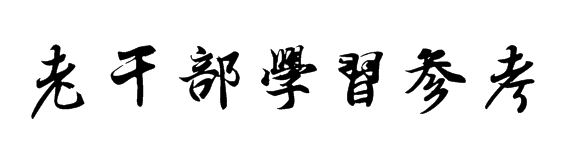 2020第一期（总第215期）全面提高依法防控依法治理能力 健全国家公共卫生应急管理体系一当前，疫情防控正处于关键时期，依法科学有序防控至关重要。这次疫情发生以来，各级党委和政府在党中央统一领导下，积极开展防控工作，取得初步成效，但也有一些地方和部门面对突如其来的疫情进退失措，出台的一些防控措施朝令夕改，一些地方甚至出现了严重妨碍疫情防控的违法犯罪行为，群众对此不满意。实践告诉我们，疫情防控越是到最吃劲的时候，越要坚持依法防控，在法治轨道上统筹推进各项防控工作，全面提高依法防控、依法治理能力，保障疫情防控工作顺利开展，维护社会大局稳定。坚持依法防控，要始终把人民群众生命安全和身体健康放在第一位，从立法、执法、司法、守法各环节发力，切实推进依法防控、科学防控、联防联控。要完善疫情防控相关立法，加强配套制度建设，完善处罚程序，强化公共安全保障，构建系统完备、科学规范、运行有效的疫情防控法律体系。要抓紧修订完善野生动物保护法律法规，健全执法管理体制及职责，坚决取缔和严厉打击非法野生动物市场和贸易，从源头上防控重大公共卫生风险。要严格执行疫情防控和应急处置法律法规，加强风险评估，依法审慎决策，严格依法实施防控措施，坚决防止疫情蔓延。要加大对危害疫情防控行为执法司法力度，严格执行传染病防治法及其实施办法、野生动物保护法、动物防疫法、突发公共卫生事件应急条例等法律法规，依法实施疫情防控及应急处理措施。要加强治安管理、市场监管等执法工作，加大对暴力伤害医务人员违法行为的打击力度，严厉查处各类哄抬防疫用品和民生商品价格的违法行为，依法严厉打击抗拒疫情防控、制假售假、造谣传谣等破坏疫情防控的违法犯罪行为，保障社会安定有序。要依法规范捐赠、受赠行为，确保受赠财物全部及时用于疫情防控。要依法做好疫情报告和发布工作，按照法定内容、程序、方式、时限及时准确报告疫情信息。要加强对相关案件审理工作的指导，及时处理，定分止争。要加强疫情防控法治宣传，组织基层开展疫情防控普法宣传，引导广大人民群众增强法治意识，依法支持和配合疫情防控工作。要强化疫情防控法律服务，加强疫情期间矛盾纠纷化解，为困难群众提供有效法律援助。各级党委和政府要全面依法履行职责，坚持运用法治思维和法治方式开展疫情防控工作，在处置重大突发事件中推进法治政府建设，提高依法执政、依法行政水平。各有关部门要明确责任分工，积极主动履职，抓好任务落实，提高疫情防控法治化水平，切实保障人民群众生命健康安全。（2020年2月5日习近平总书记在中央全面依法治国委员会第三次会议上的讲话）二确保人民群众生命安全和身体健康，是我们党治国理政的一项重大任务。这次抗击新冠肺炎疫情，是对国家治理体系和治理能力的一次大考。疫情发生后，我多次作出指示，要求研究和加强疫情防控工作，既要立足当前，科学精准打赢疫情防控阻击战，更要放眼长远，总结经验、吸取教训，针对这次疫情暴露出来的短板和不足，抓紧补短板、堵漏洞、强弱项，该坚持的坚持，该完善的完善，该建立的建立，该落实的落实，完善重大疫情防控体制机制，健全国家公共卫生应急管理体系。第一，强化公共卫生法治保障。要全面加强和完善公共卫生领域相关法律法规建设，认真评估传染病防治法、野生动物保护法等法律法规的修改完善。引发这次疫情的病毒，包括此前的非典、高致病性禽流感等疫情的病毒，多数病原体来自野生动物或与之有关。生物安全问题已经成为全世界、全人类面临的重大生存和发展威胁之一，必须从保护人民健康、保障国家安全、维护国家长治久安的高度，把生物安全纳入国家安全体系。要全面研究全球生物安全环境、形势和面临的挑战、风险，深入分析我国生物安全的基本状况和基础条件，系统规划国家生物安全风险防控和治理体系建设，全面提高国家生物安全治理能力。尽快推动出台生物安全法，加快构建国家生物安全法律法规体系、制度保障体系。第二，改革完善疾病预防控制体系。我讲过，预防是最经济最有效的健康策略。要坚决贯彻预防为主的卫生与健康工作方针，坚持常备不懈，将预防关口前移，避免小病酿成大疫。要健全公共卫生服务体系，优化医疗卫生资源投入结构，加强农村、社区等基层防控能力建设，织密织牢第一道防线。要加强公共卫生队伍建设，健全执业人员培养、准入、使用、待遇保障、考核评价和激励机制。要持续加强全科医生培养、分级诊疗等制度建设，推动公共卫生服务与医疗服务高效协同、无缝衔接，健全防治结合、联防联控、群防群治工作机制。要强化风险意识，完善公共卫生重大风险研判、评估、决策、防控协同机制。第三，改革完善重大疫情防控救治体系。要健全重大疫情应急响应机制，建立集中统一高效的领导指挥体系，做到指令清晰、系统有序、条块畅达、执行有力，精准解决疫情第一线问题。要健全科学研究、疾病控制、临床治疗的有效协同机制，及时总结各地实践经验，形成制度化成果，完善突发重特大疫情防控规范和应急救治管理办法。要平战结合、补齐短板，健全优化重大疫情救治体系，建立健全分级、分层、分流的传染病等重大疫情救治机制，支持一线临床技术创新，及时推广有效救治方案。要鼓励运用大数据、人工智能、云计算等数字技术，在疫情监测分析、病毒溯源、防控救治、资源调配等方面更好发挥支撑作用。第四，健全重大疾病医疗保险和救助制度。我们建立全民医保制度的根本目的，就是要解除全体人民的疾病医疗后顾之忧。这次疫情防控，在基本医保、大病保险、医疗救助的基础上，对医药费个人负担部分由中央和地方财政给予补助，有些地方还对异地就医患者实行先收治、费用财政兜底等政策，保证了患者不因费用问题而延误救治。这些行之有效的做法要及时总结，推动形成制度性成果。要健全应急医疗救助机制，在突发疫情等紧急情况时，确保医疗机构先救治、后收费，并完善医保异地即时结算制度。要探索建立特殊群体、特定疾病医药费豁免制度，有针对性免除医保支付目录、支付限额、用药量等限制性条款，减轻困难群众就医就诊后顾之忧。要统筹基本医疗保险基金和公共卫生服务资金使用，提高对基层医疗机构的支付比例，实现公共卫生服务和医疗服务有效衔接。第五，健全统一的应急物资保障体系。这次疫情防控，医用设备、防护服、口罩等物资频频告急，反映出国家应急物资保障体系存在突出短板。要把应急物资保障作为国家应急管理体系建设的重要内容，按照集中管理、统一调拨、平时服务、灾时应急、采储结合、节约高效的原则，尽快健全相关工作机制和应急预案。要优化重要应急物资产能保障和区域布局，做到关键时刻调得出、用得上。对短期可能出现的物资供应短缺，建立集中生产调度机制，统一组织原材料供应、安排定点生产、规范质量标准，确保应急物资保障有序有力。要健全国家储备体系，科学调整储备的品类、规模、结构，提升储备效能。要建立国家统一的应急物资采购供应体系，对应急救援物资实行集中管理、统一调拨、统一配送，推动应急物资供应保障网更加高效安全可控。(2020年2月14日习近平总书记在中央全面深化改革委员会第十二次会议上的讲话）　以上是习近平总书记2020年2月两篇讲话中有关疫情防控工作和健全国家公共卫生应急管理体系内容的节选。来源：求是网抗疫规模和速度彰显中国制度优势习近平总书记指出：“防控工作取得的成效，再次彰显了中国共产党的领导和中国特色社会主义制度的显著优势。”世界卫生组织总干事谭德塞高度评价我国的防控工作，认为中方行动速度之快、规模之大，世所罕见，展现出中国速度、中国规模，这是中国的制度优势。彰显党的集中统一领导制度的显著优势。疫情防控不只是医药卫生问题，而是全方位的工作，是总体战，非举全国之力不能取胜；疫情防控是同时间赛跑、与病魔较量，需迅速推进才能将损失降到最低。中国共产党具有强大的政治领导力、思想引领力、群众组织力、社会号召力，具有强大的动员能力，党的集中统一领导制度保证了全国一盘棋、集中力量办大事的优势。全国数万医务工作者毅然逆行驰援武汉和湖北，火神山医院和雷神山医院火速完工，十多家方舱医院快速建成，基层社区联防联控、群防群控……抗疫规模史无前例，抗疫速度史无前例。彰显人民当家作主的政治制度的显著优势。习近平总书记指出：“打赢疫情防控这场人民战争，必须紧紧依靠人民群众。”抗击疫情是新的历史条件下的一场人民战争，只有动员群众才能进行战争，只有依靠群众才能进行战争。在这场没有硝烟的战争中，人民群众响应党的号召迅速行动，更加自觉地以主人翁身份投身于抗“疫”战场。广大党员冲锋在前，广大医务工作者日夜奋战，人民解放军闻令而动，广大公安干警、疾控工作人员、社区工作者坚守岗位，广大新闻工作者深入一线，广大志愿者真诚奉献，社会各界和港澳台同胞、海外侨胞纷纷捐款捐物，形成中华儿女齐上阵的世界奇观，创造了一个又一个“中国速度”“中国规模”“中国奇迹”。彰显社会主义基本经济制度的显著优势。习近平总书记说：“打疫情防控阻击战，实际上也是打后勤保障战。”疫情防控需要源源不断的巨大人力、物力、财力的投入，对国家的经济实力、科技实力和综合国力是一个巨大考验。新中国成立以来，特别是改革开放以来，依靠以社会主义基本经济制度为基础的中国制度，我们党领导人民创造了经济快速发展的奇迹和社会长期稳定的奇迹。强大的经济实力和日益增强的科技实力和综合国力，成为打赢抗疫战争的雄厚物质技术基础。有了这一基础，我们才有源源不断的人力、物力、财力资源驰援武汉和湖北，才能快速恢复并不断扩大抗疫所需医用物资和生活物资产能，才能快速分离出新冠病毒并获得病毒全基因组序列、快速研制并不断优化新冠病毒核酸检测试剂盒，才能在全面打赢疫情阻击战的同时实现决胜全面建成小康社会、决战脱贫攻坚的目标任务。彰显繁荣发展社会主义先进文化制度的显著优势。抗击疫情的斗争是彰显先进文化优势的伟大实践。“把人民群众生命安全和身体健康放在第一位”，“宁可让床等人，也不要让人等床”，体现了以人民为中心的根本价值立场；用全面、辩证、长远的眼光看待我国发展，统筹处理好重点抗疫地区与非重点抗疫地区关系，统筹推进疫情防控和经济社会发展，实行分区分级精准防控策略，彰显了唯物辩证法“驾驭复杂局面、处理复杂问题”的强大方法论功能。抗击疫情的斗争是展示中国精神力量的大战场。“国而忘家、公而忘私”的爱国主义，“众志成城、守望相助”的集体主义，“大爱无疆、救死扶伤”的奉献精神，“义无反顾、不怕牺牲”的革命英雄主义，“不畏艰难、坚定信心”的革命乐观主义，“迎难而上、顽强拼搏”的斗争精神，“团结一心、同舟共济”的精神风貌，在这场抗击疫情的斗争中得以淋漓尽致的展现，成为创造抗击疫情的“中国规模”“中国速度”的精神动力，彰显了繁荣发展社会主义先进文化制度的强大力量。来源： 《红旗文稿》新思想从实践中产生系列报道之七——河南兰考篇：总书记要我们对标焦裕禄　“中夜，读《人民呼唤焦裕禄》一文，是时霁月如银，文思萦系……”1990年7月15日，时任福州市委书记的习近平写下《念奴娇·追思焦裕禄》。　　多年来，习近平始终强调学习和弘扬焦裕禄精神。他曾动情地说，我们这一代人是深受焦裕禄同志事迹教育成长起来的，焦裕禄同志的形象一直在我心中。　　“习近平同志先后3次来兰考视察，要求我们学习焦裕禄，对标焦裕禄，让群众更满意，把兰考发展好。我们一定牢记嘱托，人人争做焦裕禄式的好党员、好干部。”兰考县委书记蔡松涛接受记者采访时说。　　焦守云（焦裕禄的二女儿）：他进门就说是来走亲戚的　　“本来有点紧张，但他进门就说，我是来走亲戚的，听了这话，我一下放松了很多。”焦裕禄的二女儿焦守云说。　　2009年春天，在河南调研的习近平专程到兰考县焦裕禄纪念园拜谒焦陵。2014年，在第二批群众路线教育实践活动中，习近平选择兰考作为自己的联系点。同年3月17日，他到兰考实地指导教育实践活动，第一站就是焦裕禄同志纪念馆。　　第一次到兰考考察时，习近平专程来到焦家小院，看望焦裕禄的子女和亲属。“他一一询问我们的身体、工作、生活情况，关心‘焦三代’的成长。”焦守云说，“他动情地说到，‘焦裕禄同志一直是我学习的榜样’，还问‘你们认为怎么学习焦裕禄’。”　“第二次见面时，我向他汇报，正在拍一部介绍父亲事迹的纪录片。”焦守云回忆，习近平询问了相关情况，叮嘱随行的中央有关部门负责同志：“这部纪录片可作为教育实践活动的教材。”　 2014年3月17日晚，习近平来到焦裕禄干部学院，和兰考县基层服务型党组织建设培训班学员座谈。他说，学习焦裕禄时我上初中，当时政治课老师读报，读着读着便哽咽了，我们听着听着也流泪了。　 正是在这个座谈会上，习近平提出了发人深省的“兰考之问”：焦裕禄在兰考工作时间并不长，但给我们留下这么多精神财富，我们应该给后人留下什么样的精神财富？　“百姓谁不爱好官？把泪焦桐成雨。生也沙丘，死也沙丘，父老生死系……”一首《念奴娇·追思焦裕禄》，表达了习近平对焦裕禄由衷的崇敬和立党为公、执政为民的责任担当。　“2014年3月18日，在兰考县汇报会上，总书记给我们诵读了这首词，现场所有人都被深深打动。”时任兰考县委书记、现任开封市委政法委书记王新军回忆说。　 陈百行（兰考焦裕禄纪念园管理处主任）：总书记说“八项规定”受到“十不准”启发　“我也是来学习的。”2014年3月17日上午，在焦裕禄同志纪念馆，习近平对前来参观学习的党员干部说。　 纪念园管理处主任陈百行回忆：“总书记对每件展品都看得非常认真，走到印有焦裕禄制定的‘干部十不准’的展板前，他驻足良久。”　 不准用国家的或集体的粮款或其他物资大吃大喝，请客送礼；一律不准送戏票，十排以前戏票不能光卖给机关或几个机关经常包完；一律不准到商业部门、合作社部门要特殊照顾……　“总书记仔细观看修改痕迹明显的‘十不准’底稿，认真听取讲解，并对随行人员说，中央在制定‘八项规定’时，曾受到‘十不准’的启发。”陈百行说。　  2009年春，在兰考县干部群众座谈会上，习近平把焦裕禄精神概括为“亲民爱民、艰苦奋斗、科学求实、迎难而上、无私奉献”。　　再访兰考时，他对焦裕禄精神作出新的论述——要特别学习弘扬焦裕禄同志“心中装着全体人民、唯独没有他自己”的公仆情怀，凡事探求就里、“吃别人嚼过的馍没味道”的求实作风，“敢教日月换新天”“革命者要在困难面前逞英雄”的奋斗精神，艰苦朴素、廉洁奉公、“任何时候都不搞特殊化”的道德情操。不搞特殊化，习近平以身作则。王新军说：“总书记在焦裕禄干部学院吃的是大锅菜，四菜一汤，住的是普通学员宿舍，离开时按照标准，交纳了食宿费。”　　许静（时任兰考县行政服务中心工作人员）：总书记要求把老百姓看成父母兄弟姐妹　“总书记要求我们像焦裕禄那样，把百姓当作自己的父母、兄弟姐妹来服务。”4年来，许静把习近平的要求当作座右铭。如今，她已是桐乡街道纪工委书记，被兰考县评为“焦裕禄式的好干部”。　　2014年3月17日下午3时，习近平到兰考县行政服务中心考察。许静是办事大厅的工作人员，“总书记满面笑容，非常随和。看到一对新人来领证，他高兴地向他们表达诚挚祝福。”　 在服务中心，习近平仔细询问焦裕禄民心热线、县地税局、县财政局、县规划局办事窗口的工作人员，了解工作流程。他与前来办事的群众交流，听到大家为“一站式”服务点赞，脸上露出满意的神情。　　看见墙上贴着“服务忌语”：“还没上班，谁叫你来这么早？”“不知道”“你问我，我问谁？”习近平停下脚步，肯定这些“服务忌语”很细很实很有针对性。他说，对人民群众没有感情才会说“忌语”，把老百姓看成父母、兄弟姐妹，就不会说“忌语”。　 习近平指出，窗口单位是查摆和解决作风问题的重点部门，要不断改进，使服务更加精细、规范、高效。他叮嘱工作人员，为民服务不能刮“一阵风”，不能虎头蛇尾，不能搞形式主义。“总书记说，硬件好，固然好，但关键是服务要到位，说到底，要有一颗像焦裕禄一样为人民服务的心。”习近平的这席话，至今仍时时激励着许静。　　闫春光（兰考县东坝头乡张庄村村民）：总书记鼓励我早日脱贫　“总书记就像长辈一样，可随和了。”兰考县东坝头乡张庄村村民闫春光回忆当时情景，仍是一脸幸福。　 2014年3月17日下午4时许，习近平来到闫春光家，同一家人唠家常。张庄村是焦裕禄防治风沙最先取得成功的地方。闫春光的奶奶张景枝，曾担任生产队的妇女队长，参与了当年的治沙工程。　 闫春光10岁时父亲病故，一直跟着爷爷奶奶生活。10年前，考虑到老人年岁大了，在外打工的闫春光回乡办起了养鸡场，因为缺资金、缺技术，一度遇到了困难。“总书记一进家门，先看厨房、奶奶的卧室，询问致贫原因，鼓励我早日脱贫；又到客厅，握着我奶奶的手，问她身体怎么样，有没有医疗保险。”闫春光说。　　随后，习近平与乡、村干部和村民代表进行了座谈，他说：“跟大家面对面交流，能够了解人民群众的真实感受和实际要求，这个目的达到了。”他叮嘱当地干部要切实关心农村贫困家庭，因地制宜发展产业，促进农民增收致富。　 2015年，闫春光申请到扶贫贷款，扩大养殖规模，县畜牧局定期提供技术指导。当年底，闫春光顺利脱贫。如今，他养了1万只蛋鸡，卖鸡蛋“每天赚1000多元”，还重新装修了房子，添置了家具，他把习近平“家访”的大照片挂在客厅中心的墙上。　 去年3月，兰考在全省率先摘掉“贫困县”的帽子。众多行业龙头企业到兰考投资兴业，为当地注入新的发展动力。　　雷中江（兰考县东坝头乡张庄村老党员）：总书记听我说完带头鼓掌　“别看我今年80岁了，总书记来的那天我记得可清楚哩！”张庄村老党员雷中江笑着说。　 2014年3月17日下午4点多钟，习近平在张庄村与干部群众座谈。雷中江坐在他对面。“会议没有主持人，也没摆鲜花和条幅，甚至连瓶水都没给总书记准备。”　 座谈开始前，习近平说：“请大家讲，我们是来听的。”在听取发言的过程中，他一直认真做着记录。“看得出来，总书记就是想听听基层干部和老百姓的心里话。”雷中江说。　雷中江第一个发言，提了3点希望：一是希望群众路线教育实践活动不要搞“一阵风”；二是希望领导干部要向焦裕禄学习，到群众中去；三是希望老百姓的钱袋子鼓起来。　“总书记听我说完，带头鼓起了掌。我自豪得很！”雷中江很激动。　 习近平在讲话中指出，作风建设要做好抓常、抓细、抓长的文章。他说，党的群众路线教育实践活动的主题——为民、务实、清廉，与焦裕禄精神高度契合。虽然焦裕禄离开我们50年了，但焦裕禄精神是永恒的。焦裕禄精神和井冈山精神、延安精神一样，体现了共产党人精神和党的宗旨，要大力弘扬。　 4年多过去了，当天的情景时常浮现在雷中江脑海。“当年焦裕禄书记通过走访群众，总结出治‘三害’的经验；如今总书记来到我们中间，听基层干部讲，让普通老百姓说，他为弘扬焦裕禄精神作出了最好的表率！”湖州老干部最美系列半个世纪风雨无阻广播情五十余载扎根基层赤子心—记全国离退休干部先进个人  王金法俗话说“一个人做一件好事易，但做一辈子好事难”。50年（2008年退休后仍保持工作状态），18000多天，在岗17万多个小时，行走在田间地头10万多公里，记录377本笔记本，750余万字——在常人眼里这是一段漫长岁月、一项不可能的任务，但对于湖州市吴兴区织里镇退休干部王金法来说，却是实实在在、脚踏实地的坚守之路。王金法，男，1948年3月出生，1976年9月入党，1965年1月参加工作，2008年4月退休，曾担任原漾西公社党委副书记，原织里镇党委委员、副镇长等职务，工作中荣获省市“优秀共产党员”等诸多荣誉，退休后还先后被评为全国离退休干部先进个人、全国基层理论宣讲个人、省优秀宣讲员、浙江骄傲最具影响力人物、最美浙江人、市“道德模范——文明五心”热心好长者。“全镇的广大干部群众同志们，大家上午好！”上午7:00，这个富有穿透力的乡音总会准时响起，在乡村间久久回荡。凌晨4:30起床，6:00第一班公交车从城里赶赴织里镇科技文化中心，6:50读书看报做准备，7:00准时在全镇广播“第一声”，中午11:00和下午17:00再播两场广播——这样的日常，老王已经坚持了半个世纪。1969年，年仅22岁的王金法认识到，基层广播可以向广大人民群众宣传党的方针政策和决策部署，指导农民们学习农技知识、开展农业生产，便主动申请担任兼职广播宣讲员。想不到，这一播就播了50年。如今，走在织里的大街小巷，只要提到老王镇长，无人不知、无人不晓，而与其同样知名的就是陪伴了他50年的广播，织里人亲切地称为“王金法广播”。王金法说，“我制作的广播节目，好比是‘上管天文地理、下管鸡毛蒜皮’的‘百搭’，既体现大局又符合群众胃口”。“围绕核心”宣讲党的方针政策、法律法规，从习近平中国特色社会主义思想到中央各项会议精神；“服务中心”宣讲省、市、区党委和政府的中心工作、重点工作，从“八八战略再深化，改革开放再出发”到“三服务”；“贴近群众”上讲天文地理，下讲鸡毛蒜皮，小到柴米油盐酱醋，大到农业、工业；可以说，“老百姓需要的内容样样有”。2008年退休后，老王更是全身心地投入到宣讲岗位上，继续发挥着余热。“我就喜欢播报广播时忘我投入的感觉，就喜欢从街头巷尾走到田间地头时脚踏实地的感觉，就喜欢走进群众、服务群众、为群众解决实际困难时的被需要的感觉。现在虽然已经退休，但不变的是，我是织里的儿子、人民的服务员、群众的朋友、知识面前的小学生。”这是老王的心声，更是他50年的坚守。2018年，王金法广播工作室被评为湖州市五星级“最美老干部工作室”。退休后，老王的足迹仍然遍布全镇34个行政村、388个自然村、17000多农户，431条河道。今年6月下旬，在全市城乡人居环境大排摸大提升大督查“百日攻坚行动”中，身材偏小、皮肤黝黑的老王顶着烈日，参与行动，高峰时，每天步行4万多步。多跑基层一线，多与群众见面，多听群众意见，是老王的基层工作经验，被总结成“王金法群众工作四法”，在全市推广。为解决童装产业吸引大量外来务工人员集聚给社会治理带来的巨大压力挑战，在老王的指导下，他的两名90后徒弟领衔的“车间好声音”广播上线，面向企业主、外来务工人员打造了集形势政策宣讲、政务信息交流、服务企业发展、丰富员工精神文化生活为一体的宣讲平台，截至目前，已建设车间广播9676只，播出1500多期，18万分钟，累计收听上亿人次，在今年的“三服务”活动中，成为惠企政策宣讲的主阵地。如今，72岁的老王依然身体硬朗、精神矍铄、意志坚定，继续坚守在基层宣讲工作战线上，书写着一名老干部、老党员的执着与坚毅！老王说：“共产党员的身份不会‘退休’，服务群众的‘初心’也不曾褪色，只要老百姓需要我，我就会无怨无悔地为大家讲下去！”本市要闻简辑（2020年3月）全市深化“三服务”、奋战“五个年”动员大会召开   3月10日上午，全市深化“三服务”、奋战“五个年”动员大会召开。市委书记马晓晖在会上强调，各级各部门要深入贯彻落实习近平总书记重要指示精神，按照省委、省政府“两手都要硬、两战都要赢”的决策部署，深入实施市委“一四六十”工作体系，以常态化、精准化、系统化“三服务”扎实开展“两山”转化提升年、重大项目攻坚年、开放合作突破年、基层治理深化年、全面小康决胜年活动，更好地“为发展聚力、为企业赋能、为小康增色、为治理提效”，更好地实现高质量发展、高效能治理、高品质生活的协调共进，确保高水平全面建成小康社会和“十三五”规划圆满收官。马晓晖充分肯定了过去一年全市经济社会发展取得的显著成效和今年以来防控新冠肺炎疫情取得的阶段性成效。他指出，今年是高水平全面建成小康社会和“十三五”规划的收官之年，是习近平总书记在湖州首次提出“两山”理念15周年。做好今年各项工作，意义重大、影响深远。市委市政府审时度势作出坚持以深入实施“一四六十”工作体系为总牵引，扎实开展深化“三服务”、奋战“五个年”活动的重大决策部署，是我们固守初心、勇担使命的奋进之举，是我们锚定坐标、守正创新的务实之举，是我们做到两手硬、两战赢的关键之举。各级各部门要主动对标对表，精心组织实施，迅速启动开展活动，统筹推进疫情防控和经济社会发展，奋力把疫情影响的时间和带来的损失夺回来，加快推进高质量赶超发展。会议表扬了2019年度全市重点工作和高质量赶超发展突出贡献先进集体、个人；2019年度湖州市“金象金牛”企业和纳税大户等。市委生态文明办、市商务局、市区域合作办、市委政法委、市农业农村局等“五个年”活动牵头单位分别作了表态发言。健康新风尚倡议书 2020年3月10日,湖州市新型冠状病毒肺炎疫情防控工作领导小组办公室发布了《健康新风尚倡议书》，倡议全体市民做自己健康的第一责任人。 “每个人是自己健康的第一责任人”市民朋友们：在全体市民的共同努力下，我市新冠肺炎疫情防控取得阶段性成效。但这次的疫情也给我们带来警醒与反思：健康陋习和不良生活方式往往为疾病传播打开方便之门。世界卫生组织分析，影响健康的因素中有60%与生活方式和行为有关。为此，我们向全市人民发出如下倡议：遵循文明礼仪新风尚。遵循呼吸道礼仪，不随地吐痰，咳嗽喷嚏遮口鼻，出现呼吸道症状戴口罩，废弃的口罩不乱丢。遵循公共场所礼仪，公共场所不吸烟，不乱扔杂物和烟蒂，不凑热闹不扎堆，人与人保持1.5米的健康距离。遵循餐桌文明礼仪，野味野货不上桌，公筷公勺摆上桌，分餐进食好处多。这些都是讲卫生的“文明范儿”，也是现代生活的“新时尚”。　　遵循健康生活新风尚。个人卫生不含糊，勤洗手常通风，细菌病毒挡家外；合理膳食要平衡，食物多样，规律用餐，足量饮水；适度运动身体好，改变久坐习惯、多动少静、量力而行；戒烟限酒益处多，越早戒烟越受益，严格控烟不酗酒，不伤害自己，不伤害他人，没有烟味没有酒味才是人生好味；良好心态要乐观、喜怒有度、静心处事、诚心待人；规律作息不熬夜，提高免疫力才是最大的竞争力。遵循科学预防新风尚。境外疫情不乐观，还没到可以放松的时候，要继续支持配合做好防控措施，正确防护，不扎堆不串门，出现症状早报告，及时就医早诊疗，理性看待莫歧视；从权威渠道了解信息，科学防范不恐慌，不信谣、不传谣。科学就医，分级诊疗，合理用药，不迷信保健品。把学习健康、管理健康、投资健康作为最大回报。疫散终有时，春暖花自开。没有人是疫情防控的局外人，我们更是自己健康的第一责任人。市民朋友们，我们有信心打赢这场抗疫阻击战，更应该共同努力，用健康新风尚和健康好习惯守护家人和自己平安。让我们从身边做起，养成文明健康生活习惯，共同迎接湖城充满希望的明天。我省援鄂首批返浙医疗队来安吉休养3月19日19时左右，载有我省援鄂首批返浙医疗队151名队员的大巴车队，抵达安吉酒店开始休养。　在随后举行的欢迎仪式上，市委副书记、代市长王纲代表市委、市政府和全市人民对首批返浙的151名援鄂医务人员来安吉休养表示热烈欢迎，向他们义无反顾、逆行而上驰援湖北的大无畏精神表示崇高敬意。他要求，属地和酒店要全力以赴做好各项服务保障工作，确保医务人员度过一个舒心安心顺心的休养期。省卫健委党委书记、主任张平和市领导沈铭权参加。此次来安吉休养的151名医务人员，均是浙江驰援武汉第二批医疗队队员，其中来自我市医院的医务人员共11人，在这52天的抗疫日子里，他们凭借着高超医术和敬业精神开展各项救治工作，与时间赛跑，同病魔战斗，累计收治患者192人，治愈出院135人。